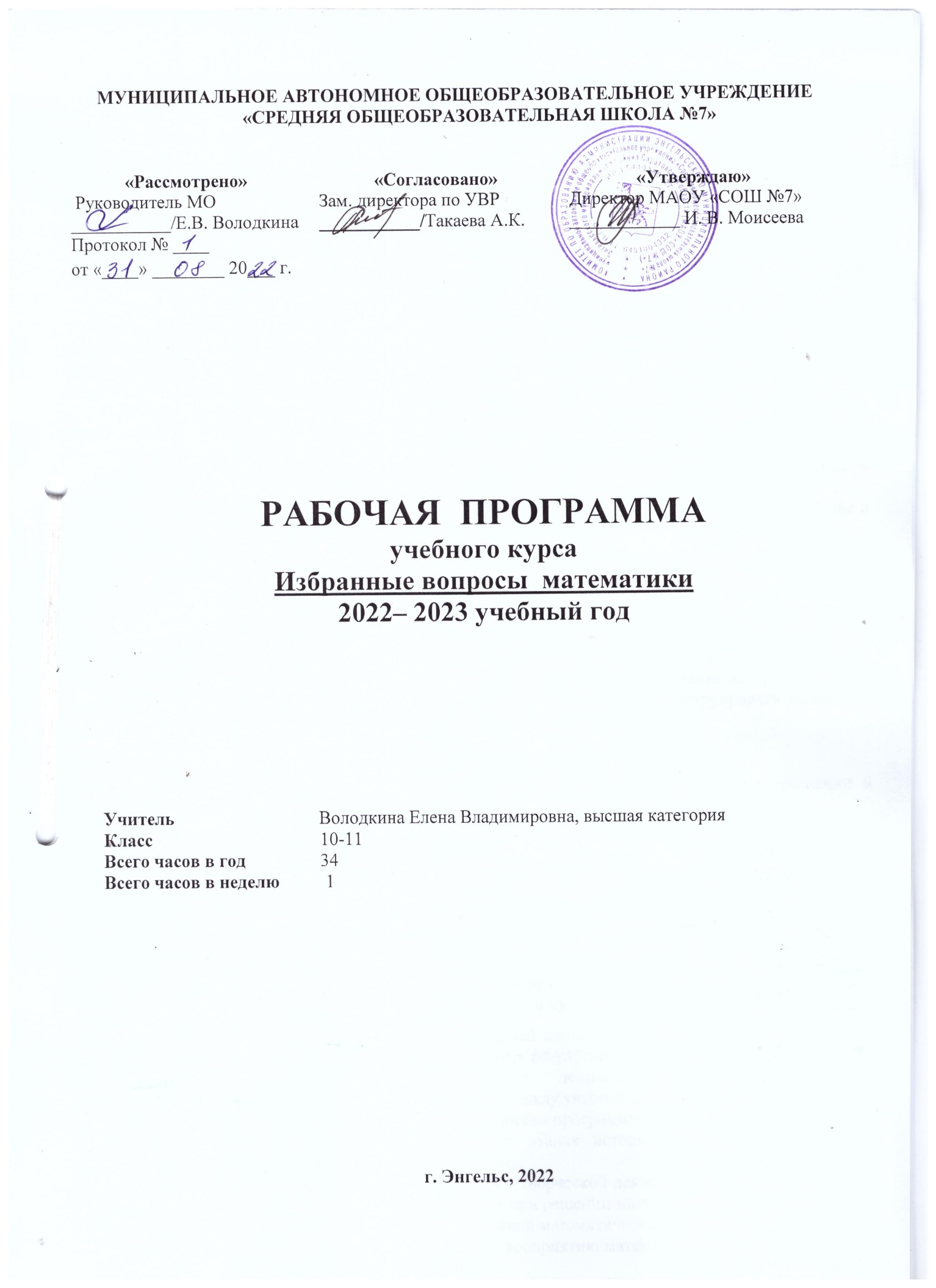 Планируемые результаты освоения учебного предмета, курсаОбщая характеристика предметаДанный спецкурс предназначен для учащихся 10-11 классов, цель которого – подготовить выпускника средней школы к сдаче Единого Государственного Экзамена по математике и продолжению образования в ВУЗах, где дисциплины математического цикла относятся к числу ведущих, профилирующих.Спецкурс разработан в целях обеспечения принципа вариативности и учета индивидуальных потребностей обучающихся, призван реализовать следующую функцию: расширить, углубить, дополнить изучение учебного предмета «Математика».Программа разработана на основе государственной программы по математике для 5 – 11 классов и методических пособий.Планирование составлено в соответствии с учебным планом на 2022/2023 учебный год - 1 час в неделю (34 часов в год). Характерной особенностью курса является: систематизация и обобщение знаний учащихся, углубление знаний, полученных в курсе алгебры, рассмотрение методов решения задач с параметрами, начиная с самых простых - линейных уравнений и неравенств с параметрами.Данный курс способствует: дальнейшему развитию и умению формулировать, обосновывать, доказывать суждения, тем самым, развивая логическое мышление; формирование алгоритмического мышления, воспитание умений действовать по заданному алгоритму и конструировать новые. На уроках развиваются творческая и прикладная стороны мышления.Задачи курса:Углубить знания по приемам решения уравнений и неравенств, систем уравнений и неравенств, планиметрических задач, стереометрических задач.Научить применять геометрические представления для решения и исследования уравнений, неравенств, систем.Овладеть техникой решения уравнений и неравенств, содержащих модуль.Научить выполнять преобразования тригонометрических, выражений используя некоторые дополнительные тригонометрические формулы.Углубить знания по  применению производной для решения различных задач.Личностные, метапредметные и предметные результаты освоения содержания курсаИзучение спецкурса по математике в старшей школе даёт возможность обучающимся достичь личностных, метапредметных и предметных результатов.Личностные результаты обеспечивают ценностно-смысловую ориентацию обучающихся, установление обучающимися связи между учебной деятельностью и ее мотивом. К личностным результатам освоения старшеклассникам программы относятся:-сформированность представлений об основных этапах истории математической науки, современных тенденциях еѐ развития и применения;-сформированность потребности самореализации в творческой деятельности, выражающаяся в креативности мышления, инициативе, активности при решении математических задач;-умение контролировать процесс и результат учебной математической деятельности;-способность к эмоциональному и эстетическому восприятию математических объектов, задач, решений, рассуждений;-навыки сотрудничества со сверстниками, детьми младшего возраста, взрослыми в образовательной, общественно полезной, учебно-исследовательской, проектной и других видах деятельности.Метапредметные результаты освоения основной общеобразовательной программы должны обеспечивать:-сформированность первоначальных представлений об идеях и методах математики как об универсальном языке науки и техники, средстве моделирования явлений и процессов;-умение видеть математическую задачу в контексте проблемной ситуации в других дисциплинах, в окружающей жизни;-умение распознавать логически некорректные высказывания, отличать гипотезу от факта; умение применять индуктивные и дедуктивные способы рассуждений, видеть различные стратегии решения задач;-умение ясно, точно, грамотно излагать свои мысли в устной и письменной речи, понимать смысл поставленной задачи, выстраивать аргументацию, приводить примеры и контрпримеры;-умение находить в различных источниках информацию, необходимую для решения математических проблем, и представлять ее в нужной форме;-принимать решение в условиях неполной и избыточной, точной и вероятностной информации;-умение понимать и использовать математические средства наглядности (графики, диаграммы, таблицы, схемы и др.) для иллюстраций, интерпретации, аргументации;-умение выдвигать гипотезы при решении учебных задач и понимать необходимость их подтверждения путем доказательств;-понимание сущности алгоритмических предписаний и умение действовать в соответствии с предложенным алгоритмом; умение самостоятельно выбирать и создавать алгоритмы для решения учебных проблем;-умение планировать и осуществлять деятельность, направленную на решение задач исследовательского характера;-умение планировать и оценивать результаты деятельности, соотносить их с поставленными целями и жизненным опытом, публично представлять еѐ результаты, в том числе и с использованием средств информационно-коммуникационных технологий.Предметные результаты проявляются в знаниях, умениях, компетентностях, характеризующих уровень освоения обучающимися содержания учебного предмета.В итоге обучающиеся должны:-владеть базовым понятийным аппаратом;-характеризовать систему комплексных чисел;-давать определения, формулировать свойства корней, степеней, логарифмов, тригонометрических функций;-производить тождественные преобразования, вычислять значения выражений;-решать уравнения, неравенства с радикалами, степенями, логарифмами и тригонометрическими функциями в несложных случаях (с применением одной-двух формул и/или замены переменной), в том числе при решении практических расчетных задач из окружающего мира и из области смежных дисциплин;-приводить примеры реальных явлений и процессов, в том числе периодических, количественные характеристики которых описываются с помощью функций;-использовать готовые компьютерные программы для иллюстрации зависимостей;-определять значение функции по значению аргумента; изображать на координатной плоскости графики зависимостей, заданных описанием, в табличной форме и формулой; описывать свойства функций с опорой на графики; перечислять и иллюстрировать, используя графики, свойства основных элементарных функций;-соотносить реальные зависимости из окружающей жизни и из смежных дисциплин с элементарными функциями, делая выводы о свойствах таких зависимостей;-объяснять на примерах суть методов математического анализа для исследования функций и вычисления площадей фигур, ограниченных графиками функции; вычисление объемов в простейших случаях; находить пределы последовательностей в простейших случаях;-объяснять геометрический и физический смысл производной; пользоваться таблицами производных и интегралов, правилами нахождения производных сумм, произведения и частного; пользоваться понятием производной при описании свойств функции (монотонность, наибольшее и наименьшее значения);-приводить примеры процессов и явлений, имеющих случайный характер; находить в простейших ситуациях из окружающей жизни вероятность наступления случайного события; составлять таблицы распределения вероятностей;-осуществлять информационную переработку задачи, переводя информацию на язык математических символов, представляя содержащиеся в задачах количественные данные в виде формул, таблиц, графиков, диаграмм, и выполнять обратные действия с целью извлечения информации из формул, таблиц, графиков и др.;-исходя из условия задачи, составлять числовые выражения, уравнения, неравенства и находить значения искомых величин;-излагать и оформлять решение логически последовательно, с необходимыми пояснениями;-использовать язык стереометрии для описания объектов окружающего мира;-приводить примеры реальных объектов, пространственные характеристики которых описываются с помощью геометрических терминов и отношений (параллельности, перпендикулярности, равенства, подобия, симметрии);-иметь представление о многогранниках и телах вращения; распознавать на чертежах и моделях плоские и пространственные геометрические фигуры, соотносить трѐхмерные объекты с их описанием, чертежами, изображениями;-давать определения, формулировать свойства многогранников и тел вращения;-выполнять геометрические построения;-иллюстрировать методы параллельного, перпендикулярного и центрального проектирования;-строить простейшие сечения геометрических тел;-исследовать и описывать пространственные объекты;-уметь использовать свойства плоских и пространственных фигур, методы вычисления их линейных элементов и углов, формулы для вычисления площадей поверхностей пространственных фигур, формулы, для вычисления объемов многогранников и тел вращения;-вычислять длину отрезка по координатам его концов; вычислять координаты середины отрезка;-оперировать с векторами: находить сумму и разность двух векторов, заданных геометрически, находить вектор, равный произведению заданного вектора на число;-находить для векторов, заданных координатами: длину вектора, координаты произведения вектора на число, вычислять скалярное произведение векторов;-представлять вектор в виде линейной комбинации трёх векторов, раскладывать вектор по трѐм некомпланарным;-проводить доказательства геометрических теорем; проводить письменные и устные логические обоснования при решении задач на вычисления и доказательство;-использовать в отношении геометрических фигур готовые компьютерные программы для построения, проведения экспериментов и наблюдений на плоскости и в пространстве; моделировать изменение свойств геометрических объектов в динамике, в зависимости от изменения параметров;-приводить примеры расширения, элементарных функций на область комплексных чисел;-доказывать свойства корней n-й степени, степеней, логарифмов, тригонометрических функций; формулировать и доказывать теорему о рациональных корнях многочлена;-решать уравнения, неравенства, системы уравнений и неравенства, содержащих степенные, показательные, логарифмические, тригонометрические функции (без ограничения по уровню сложности тождественных преобразований);- использовать идею координат на плоскости для представления алгебраических объектов;-использовать свойства функций, входящих в уравнение, для обоснования утверждения о существовании решений и об их количестве;-использовать готовые компьютерные программы для поиска пути решения уравнений и неравенстве;-характеризовать поведение функции; применяя аппарат элементарных функций, строить и исследовать математические модели реальных зависимостей из окружающей жизни и из смежных дисциплин, характеризовать свойства этих зависимостей, исходя из полученных результатов; приводить примеры (из смежных дисциплин), демонстрирующих границы применимости математических моделей;-применять идею предельного перехода к определению величины бесконечной периодической десятичной дроби, вычислению длины окружности, площади круга, площадей поверхностей и объёмов тел вращения, обоснованию непрерывности элементарных функции;-находить производные сложной и обратной функции; пользоваться понятием производной при исследованиях функции на монотонность, на экстремумы и при построении графиков;-объяснять смысл интеграла как площади под графиком функции, первообразной – как способа нахождения пути по скорости; вычислять площади фигур с помощью интеграла;-характеризовать процессы и явления, имеющие вероятностный характер; оценивать вероятностные характеристики случайных величин по статистическим данным;-приводить примеры математических задач, для решения которых целесообразно      - применять геометрический способ задания вероятности; решать простейшие прикладные задачи на геометрической вероятности;- обосновывать методы параллельного, перпендикулярного и центрального проектирования;-применять традиционную схему решения задач на построение с помощью циркуля и линейки;-применять метод геометрических мест точек и метод подобия при решении задач на построение;-доказывать свойства многогранников и тел вращения, анализировать формулировки определений и теорем;- применять методы решения задач на вычисления и доказательства;-использовать алгебраический и тригонометрический аппарат и идеи движения при решении геометрических задач;-использовать отношения равновеликости при вычислении объёмов многогранников и тел вращения;- применять координатный и векторный методы для решения задач на вычисления и доказательства;-решать сложные задачи на построение, доказательство и вычисление с анализом условия задачи, определением хода решения задачи, выстраиванием логической цепочки рассуждений, соотнесением полученного ответа с условием задачи.Содержание учебного предмета, курсаУравнения и системы уравнений. Рациональные уравнения и способы их решения. Системы уравнений и способы их решения. Рациональные уравнения, содержащие модуль. Решение уравнений высших степеней.Решение задач на составление уравнений и систем уравнений. Решение задач на движение по прямой и по окружности. Решение задач на движение по воде. Решение задач на проценты, смеси и сплавы. Решение задач на прогрессии.Рациональные неравенства и способы их решения. Решение неравенств методом интервалов, методом замены, функционально-графическим. Решение неравенств, содержащих модуль. Решение различных неравенств.Тригонометрические уравнения. Способы решения тригонометрических уравнений. Способы отбора корней в тригонометрических уравнениях.Решение планиметрических задач. Соотношения между сторонами и углами прямоугольного треугольника. Теорема синусов, косинусов. Применение подобия при решении задач. Вписанные и описанные многоугольники и их свойства.Решение стереометрических задач. Задачи на нахождение расстояний в пространстве. Метод объемов. Задачи на нахождение угла между прямыми и плоскостями, между плоскостями. Задачи на нахождение площади поверхности, на нахождение объема. Использование метода координат при решении стереометрических задач.Производная и ее применение. Нахождение наибольшего и наименьшего значения функции. Задачи на максимум и минимум. Использование производной при решении различных задач. Методы решения уравнений и неравенств. Приемы решения уравнений с модулем. Решение неравенств, содержащих модуль. Тригонометрические уравнения и неравенства. Иррациональные уравнения.Типы геометрических задач, методы их решения. Решение планиметрических и стереометрических задач различного видаТекстовые задачи. Методы решения. Решение задач на движение, на работу, на проценты. На пропорциональное деление, на смеси, сплавы, а концентрациюТригонометрия. Формулы тригонометрии. Тригонометрические уравнения и неравенства. Системы тригонометрических уравнений и неравенств. Отбор корней тригонометрических уравненийЛогарифмические и показательные уравнения и неравенства. Логарифмическая и показательная функции, их свойства. Применение логарифмической и показательной функций при решении уравнений и неравенствМетоды решения задач с параметром. Линейные уравнения и неравенства с параметром. Дробно-рациональные уравнения и неравенства с параметром. Квадратный трехчлен с параметром. Параметры в задачахТематическое планирование 10 класс1 час  в неделю,  34 часа в годТематическое планирование 11 класс1 час  в неделю,  34 часа в годКалендарно-тематическое планирование по спецкурсу «Избранные вопросы матемаики»10 класс(1 час в неделю, 34 часа в год)Календарно-тематическое планирование по спец. курсу: «Избранные вопросы математики» (1 час в неделю, 34 часа в год)№ п/пТематический блок (тема учебного занятия при отсутствии тем. блока)Кол-во часовКонтроль  и практическая часть1Уравнения и системы уравнений72Решение задач на составление уравнений и систем уравнений53Рациональные неравенства и способы их решения84Тригонометрические уравнения. 35Решение планиметрических задач46Решение стереометрических задач47Производная и ее применение3№ п/пТематический блок (тема учебного занятия при отсутствии тем. блока)Кол-во часовКонтроль  и практическая часть1Методы решения уравнений и неравенств42Типы геометрических задач, методы их решения53Текстовые задач. Основные типы текстовых задач. Методы решения54Тригонометрия 55Логарифмические и показательные уравнения и неравенства56Методы решения задач с параметром57Обобщающее повторение курса математики5№ п/пТемаКоличество часовДатаДата№ п/пТемаКоличество часовПланКорректировкаУравнение и системы уравнений71Инструктаж по технике безопасности. Рациональные уравнения и способы их решения12Решение рациональных уравнений различными способами13Системы уравнений и способы их решения14Решение систем уравнений15Рациональные уравнения содержащие модуль16Решение рациональных уравнений, содержащих модуль17Схема Горнера. Решение уравнений высших степеней1Решение задач на составление уравнений и систем уравнений5 ч8Решение задач на движение по прямой и по окружности19Решение задач на движение по воде110Решение задач на проценты, смеси и сплавы111Решение задач на прогрессии112Решение задач на составление уравнений и систем уравнений1Рациональные неравенства и способы их решения8 ч13Решение неравенств методом интервалов114Решение неравенств методом замены115Функционально-графические методы решения неравенств116Рациональные неравенства, содержащие модули117Неравенства вида 118Неравенства вида 119Неравенства вида 120Решение рациональных неравенств1Тригонометрические уравнения3 ч21Тригонометрические уравнения и способы из решения122Тригонометрические уравнения. Способы отбора корней в тригонометрических уравнениях123Решение тригонометрических уравнений различными способами1Решение планиметрических задач4 ч24Прямоугольный треугольник. Соотношения между сторонами и углами прямоугольного треугольника125Теорема синусов, косинусов. Решение треугольников126Применение подобия треугольников при решении задач127Вписанные углы. Вписанные и описанные многоугольники и их свойства1Решение стереометрических задач4 ч28Задачи на нахождение расстояний в пространстве. Метод объемов129Задачи на нахождение угла между прямыми и плоскостями, между плоскостями130Задачи на нахождение площади поверхности. Задачи на нахождение объема131Использование метода координат при решении стереометрических задач1Производная и ее применение3 ч32Применение производной. Нахождение наибольшего и наименьшего значения функции133Задачи на максимум, минимум134Использование производной при решении различных задач1№ п/пТемаКоличество часовДатаДата№ п/пТемаКоличество часовПланКорректировкаМетоды решения уравнений и неравенств 41Приемы решения уравнений с модулем. Решение неравенств, содержащих модуль12Тригонометрические уравнения и неравенства13Иррациональные уравнения14Практикум по решению уравнений и неравенств1Типы геометрических задач, методы их решения  55Решение планиметрических задач различного вида16Решение планиметрических задач различного вида17Решение планиметрических задач различного вида18Решение стереометрических задач различного вида19Решение стереометрических задач различного вида1 Текстовые задачи. Основные типы текстовых задач. Методы решения   510Приемы решения текстовых задач на «движение»111Приемы решения текстовых задач на «работу», 112Приемы решения текстовых задач на «проценты113Приемы решения текстовых задач на «пропорциональное деление»114Приемы решения текстовых задач на «смеси», «концентрацию»1Тригонометрия515Формулы тригонометрии. Преобразование тригонометрических выражений116Тригонометрические уравнения и неравенства117Системы тригонометрических уравнений и неравенств. Методы решения118Отбор корней тригонометрических уравнений119Отбор корней тригонометрических уравнений1Логарифмические и показательные уравнения и неравенства520Логарифмическая и показательная функции, их свойства121Применение свойств  логарифмической и показательной функций при решении уравнений и неравенств122Применение свойств  логарифмической и показательной функций при решении уравнений и неравенств123Логарифмические и показательные уравнения, неравенства, системы уравнений и неравенств, методы решения124Логарифмические и показательные уравнения, неравенства, системы уравнений и неравенств, методы решения1Методы решения задач с параметром525Линейные уравнения и неравенства с параметром, приемы их решения126Дробно-рациональные уравнения и неравенства с параметром, приемы их решения127Квадратный трехчлен с параметром. Свойства корней трехчлена128Квадратные уравнения с параметром, приемы их решения. 129Параметры в задачах1Обобщающее повторение курса математики530Тригонометрия131Применение производной в задачах на нахождение наибольшего и наименьшего значений функции132Уравнения и неравенства с параметрами133Логарифмические и показательные уравнения и неравенства. Методы их решения134Геометрические задачи1